                           APPLICATION FORM                                    Ship`s Cook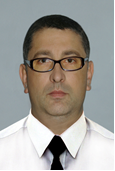 SEAMAN 'S  BOOK \ CIVIL\ TRAVEL PASSPORT                                                EDUCATION                                                            CERTIFICATE OF COMPETENCE                                                STCW 78\95 CERTIFICATES                  SEA SERVICE (AT FLEET DURING LAST FIVE YEARS)                                                                                        REFERENCES                                                                                  PERSONAL PARTICULARS20.01.2014                                                                                                                         EPANOV  SERGEYSURNAME:EPANOV      GIVEN NAME:SERGIYDATE OF BIRTH:24/02/1978USA VISA:NONATIONALITYUKRAINIAN DATE OF AVAILABILITY:20.01.2014DOCNO:PLACE OF ISSUEDATE OF ISSUEVALID UNTILSEAMEN,S BOOKAB 512445KHERSON / UKRAINE 23/11/201221/11/2017TRAVEL PASSPORTEH 864955KHERSON / UKRAINE21/04/201121/04/2021CIVIL PASSPORTMO 005352Village V- LEPETIHA . KHERSON  REG.15/06/1995SCHOOL OR ACADEMYADDRESSFROMTODIPLOMA №KHERSON VOCATION SCHOOL №3 1997KHERSON / UKRAINE01.09.199521.04.1997ДМ 003330LICENSE \ ENDORSEMENTNO:PLACE OF ISSUEDATE OF ISSUEDATE OF EXPIRYCERTIFICATE00025/2011/11KHERSON / UKRAINE11.05.2011ENDORSEMENT00025/2011/11KHERSON / UKRAINE11.05.201108.04.2016TYPE OF DOCUMENTSNO:PLACE OF ISSUEDATE OF ISSUEDATE OF EXPIRYBASIC SAFETY TRAINING AND INSTRUCTION09852/MPSKHERSON/UKRAINE08/04/201108/04/2016PROFICIENCY IN SURVIVAL CRAFT19063/MPSKHERSON/UKRAINE08/04/201108/04/2016ADVANCED FIRE-FIGHTING06415/MPSKHERSON/UKRAINE27/05/201127/05/2016MEDICAL CARE ON BOARD\FIRST MEDICAL AID3498/MPSKHERSON/UKRAINE27/05/201127/05/2016DANGEROUS \ HAZARDOUS CARGOES CURSE1974/MPSKHERSON/UKRAINE20/04/201220/04/2017MEDICAL EXAMINATION07066KHERSON/UKRAINE17/12/201430/10/2022Security awareness training for all seafarers and “training for seafarers with designated security duties”2812/14KHKHERSON/UKRAINE13.01.201413.01.2019RANKNAME OF VESSELGTDWTFlagTYPE VESSELSHIP OWNER / CREWING COYOBFROMTOCOOKM/VDELTA3 3302 805S-T.KITTS & NEVISDRYCARGOCONCOURSE CORPORATION / MaltaMA “Vestra” / Kherson /Ukraine198225/05/201116/12/2011COOKM/VSMAT6 6985 775MALTARO-ROCARGOBLACK SEA FERRIES SH. LTD / RussiaRE “PED`” / Kherson / Ukraine201129/04/201209/10/2012COOKM/VAVON8 8797 171Bahrain CONTAINER(779 TEU)Phoenicia MARITIME Sh.SERVICES LTDMA “Almagest”/ Ilichevsk /UKR199802/04/201316/10/2013NAME OF COMPANY / CREWING AGENCYPHONE NUMBERPERSON IN CHARGEMA “Almagest”/ Ilichevsk /UKR+38(048)729-10-18General Manager Tatiana«Vestra» ltd./ Kherson/UKR+38(0552)45-43-45General Manager TatianaMARITAL STATUS \ CHILDREN :MARRIED  / 1 CHILDRENHOME ADDRESSapp.83 , 3 SHENGELIYA str.,  KHERSON, UKRAINE, 73000NEXT OF KIN & HIS ADDRESS:WIFE    +38(095)695-41-26 PHONE:                   +38(099)046-58-20   /    +38(096)833-80-49 /   +38(095)695-41-26